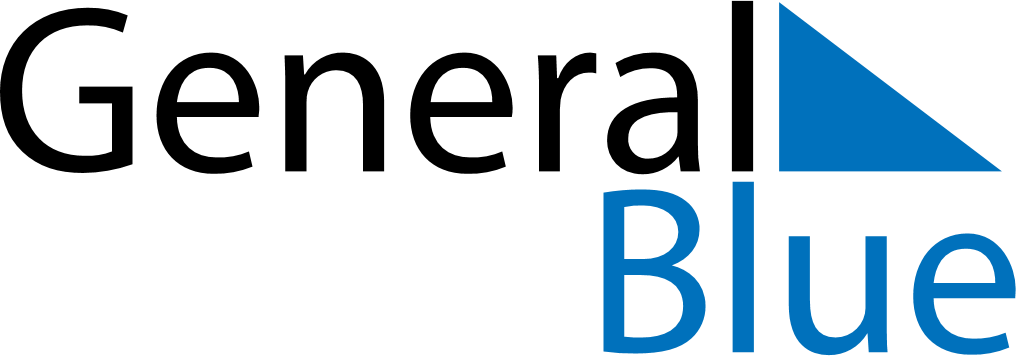 June 2027June 2027June 2027El SalvadorEl SalvadorSUNMONTUEWEDTHUFRISAT12345678910111213141516171819Father’s Day20212223242526Día del Maestro27282930